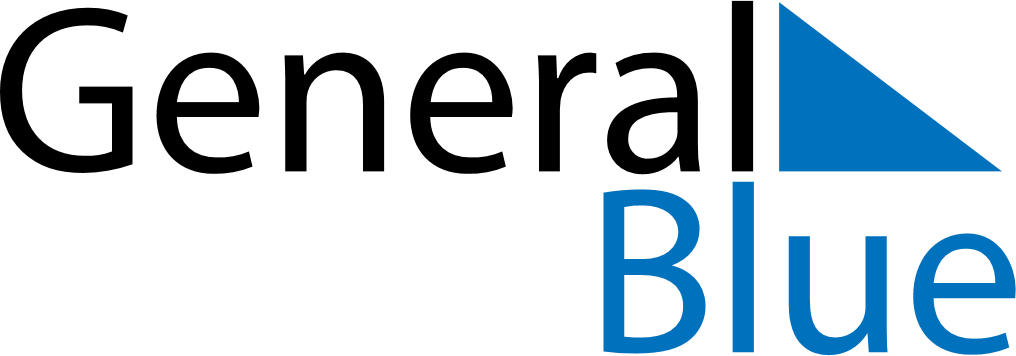 November 2164November 2164November 2164November 2164November 2164SundayMondayTuesdayWednesdayThursdayFridaySaturday123456789101112131415161718192021222324252627282930